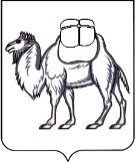 ТЕРРИТОРИАЛЬНАЯ ИЗБИРАТЕЛЬНАЯ КОМИССИЯГОРОДА ОЗЕРСКА Р Е Ш Е Н И Е 23 июля 2019 года                                                                              № 68/405-4Об  образовании  избирательного  участка  № 2228 в  месте  временного  пребывания избирателей  для  проведения  голосования  на выборах Губернатора  Челябинской  области  8  сентября  2019 годаНа основании пункта 5 статьи 19 Федерального закона  от  12.06.2002 № 67 «Об основных гарантиях избирательных прав и права на участие в референдуме граждан Российской Федерации» и  части   2  статьи 15 закона Челябинской области  от  31.05.2012 № 338-ЗО «О выборах  Губернатора  Челябинской области» территориальная избирательная комиссия города Озерска  РЕШАЕТ:Образовать  избирательный  участок  № 2228 по адресу:  город  Озерск  Челябинской области, улица Колыванова, дом 27А (в ФГБУЗ  КБ  № 71 ФМБА России)  для  проведения  голосования  на  выборах  Губернатора  Челябинской  области, проводимых  в  Единый  день  голосования 8 сентября 2019  года.Текст  данного  решения  разместить  на  сайте  администрации  Озерского  городского  округа в информационно-телекоммуникационной  сети  «Интернет».Контроль  за  исполнением  настоящего  решения  возложить  на  председателя  комиссии  Рожкова  А.С.Заместитель председателя комиссии 	                                                                              Л.М. СайдуллинаСекретарь комиссии	  В.В. Солонец